IMPLEMENTASI DATA MINING DALAM MENGELOMPOKKAN PENJUALAN PRODUK KERAJINAN KHUSUS DAERAH KARO MENGGUNAKAN METODE K-MEANS CLUSTERING PADA TOKO RUMAH UISMilka Libriyani br sembiring *, Ishak**, Fifin Sonata *** Sistem Infromasi, STMIK Triguna Dharma**Teknik Informatika, STMIK Triguna Dharma**Manajemen Infromatika, STMIK Triguna DharmaPENDAHULUANHasil kerajianan tangan khusus daerah karo banyak dijumpai di pasaran yang penduduknya sebagian besar  adalah suku karo. Salah satunya adalah toko Rumah Uis yang berada di Jl. Jamin Ginting No.252, Kwala Bekala, Kec. Medan Johor, Kota Medan, Sumatera Utara. Ditoko ini banyak menjual beragam kerajinan khusus daerah Karo. Ada juga beberapa tas, dress, kemeja yang dipadukan dengan uis karo. Saat ini toko Rumah Uis masih memproses pencatatan secara manual. Sedangkan pada era global sekarang ini semua dituntut untuk menggunakan teknologi. Kondisi tersebut diatas, mengakibatkan toko Rumah Uis kesulitan dalam menentukan jenis produk kerajinan apa yang paling laris dan tidak. Sehingga pegawai toko mengalami kesulitan dalam penyetokan barang dan terjadi kekurangan stok barang yang paling laris karena penjualannya yang tinggi dan terjadi penumpukan barang yang tidak laris. Dengan demikian dibutuhkan suatu sistem yang dapat mengelompokkan produk apa saja yang paling laris dan tidak. Dalam hal ini analisa yang digunakan untuk masalah diatas adalah dengan menggunakan data mining metode K-Means Clustering.Kajian PustakaData miningData mining merupakan proses pencarian pola atau informasi menarik dalam data terpilih dengan menggunakan teknik atau metode tertentu. Menurut Calam [1] “ Data mining adalah suatu teknik mencari informasi berharga yang terpendam atau tersembunyi pada suatu data (database) yang sangat besar sehingga ditemukan suatu pola yang menarik yang sebelumnya tidak diketahui”. Sedangkan menurut Larose [2] data mining dapat dibagi menjadi beberapa kelompok berdasarkan tugas yang bisa dilakukan, yaitu :DeskripsiUntuk mencari cara yang dapat menggambarkan sebuah pola kecenderungan yang terdapat dalam data tersebut.Estimasi Estimasi hampir sama dengan klasifikasi, kecuali variabel target estimasi lebih kearah numerik daripada kearah kategori. Model dibangun menggunakan record lengkap yang menyediakan sebuah nilai dari suatu variabel target untuk nilai pediksi.Prediksi Prediksi juga hampir sama dengan klasifikasi maupun estimasi, terkecuali dalam prediksi nilai dari hasil akan ada pada masa yang akan mendatang.KlasifikasiPada klasifikasi, terdapat suatu target variabel kategori. Sebagai contohnya, dalam dalam penggolongan pendapatan dapat dibagi menjadi 3 kategori, yaitu pendapat yang tinggi, sedang, dan rendah.Klasterisasi Klasterisasi adalah pengelompokan record, pengamatan ataupun memperhatikan dan membentuk kelas tiap objek-objek yang memiliki sebuah kemiripan.AsosiasiAsosiasi bertugas untuk menemukan atribut yang akan muncul dalam satu waktu. Pada dunia bisnis yang lebih umum disebut sebagai analisa keranjang belanja.Clustering Clustering adalah suatu bagian dari Data Mining yang memiliki sifat tidak memiliki arahan. Clustering merupakan proses untuk pembagian data ke dalam cluster berdasarkan dengan tingkat kesamaannya. Menurut Windarto [3] Analisa Clustering merupakan proses membagi data dalam suatu himpunan ke dalam beberapa kelompok yang kesamaan datanya dalam suatu kelompok lebih besar dari pada kesamaan data tersebut dengan data dalam kelompok lain.Algoritma K-Means Metode K-Means adalah Metode clustering berbasis jarak yang membagi data kedalam kelompok dan algoritma ini bekerja pada atribut numerik. Metode K-Means termasuk kedalam partition clustering yang memisahkan data ke k daerah bagian yang terpisah [4]. Menurut Agusta, Suprihatin [5] Algoritma dasar clustering data menggunakan metode K-Means dapat dilakukan dengan cara :Tentukan jumlah clusterInisialisasi k sebagai pusat cluster (beri nilai-nilai random)Mengalokasikan setiap data ataupun objek ke cluster terdekat dan kedekatan dua objek ditentukan berdasarkan jarak antara kedua objek tersebut. Jarak yang paling dekat antara satu data dengan satu cluster tertentu akan menentukan suatu data akan masuk ke dalam cluster yang manaHitunglah kembali pusat cluster dengan anggota cluster yang baru. Pusat cluster tersebut adalah rata-rata semua data dalam cluster.Lanjutkan lagi setiap objek memakai pusat cluster yang baru tadi. Jika pusat cluster tidak berubah lagi, maka setiap proses pengklusteran selesai.Kembali ke langkah tiga sampai cluster tidak berubah lagi.ANALISA DAN HASILAlgoritma SistemAlgoritma sistem merupakan penjelasan langkah-langkah penyelesaian masalah dalam perancangan Data mining dalam mengelompokkan barang yang paling diminati pelanggan di toko Rumah Uis beradasarkan Kriteria dengan menggunakan metode K-Means. Hal ini dilakukan untuk meningkat penjualan toko dalam mengelompokkan minat konsumen dan mempermudah penyetokan barang pada toko Rumah Uis.Penyelesaian Data Dengan Algoritma K-meansTahap ini dilakukan algoritma k-means dengan rumus :Penetapan jumlah cluster (K) yaitu 3 cluster. Setelah menetapkan jumlah cluster, tentukan titik pusat awal cluster (centroid). Berikut ini titik centroid yang telah dipilih :Tabel 3.1 Titik Pusat Awal ClusterMenghitung jarak antara variabel dari setiap sampel data dengan centroid nya.Jarak antara Anting koin dengan titik m1== 180,59Jarak antara Anting Uis Karo dengan titik m1== 156,98Jarak antara Anting koin dengan titik m2== 57,23Jarak antara Anting Uis Karo dengan titik m2== 37,54Jarak antara Anting koin dengan titik m3== 21,38Jarak antara Anting Uis Karo dengan titik m3== 75,49Mencari jarak terdekat setiap clusterTabel 3.2  Hasil Perhitungan Iterasi Ke-1Tabel 3.2  Hasil Perhitungan Iterasi Ke-1 (Lanjutan)Dari tabel 3.3 di dapat hasil iterasi ke-1 sebagai berikut :C1 ={K08, K30}C2 ={K02, K03, K16, K18, K20, K22, K29, K35}C3 ={K01, K04, K05 , K06, K07, K09, K10, K11, K12, K13, K14, K15, K17, K19, K21, K23, K24, K25, K26,K27, K28, K31, K32, K33, K34}Hitung nilai WCV (Within Cluster Variation) dengan cara memangkatkan jarak terdekat cluster dan menjumlahkan setiap nilai WCV.WCV =  WCV = 71453,65Hitung nilai BCV (Between Cluster Variation) dengan cara menjumlahkan hasil dari jarak diantara setiap centroid.d(m1,m2)     = 		=150,96d(m1,m3)  = 		  =		  =188,80d(m2,m3)  = 		= 		= 66,38Nilai  BCV	= d(m1,m2)+ d(m1,m3)+ d(m2,m3)		= 150,56 + 188,80 + 66,38		= 406,14Menghitung nilai besar rasio dengan membandingkan nilai BCV dan WCVBCV/WCV	= 406,14 / 71453,65= 0,006Kemudian langkah berikutnya pada iterasi ke 2 adalah :Menghitung kembali pusat-pusat baru dari kelompok (cluster) yang baru terbentuk.Titik Pusat Awal Cluster 1 (m1) yaitu : =rata-rata (m1)=(157), (124,5), (155)Titik pusat awal cluster 2 (m2) yaitu :=  rata-rata (m2)	  =(72,5), (44,5), (36,875)Titik pusat awal cluster 3 (m3) yaitu := rata-rata (m3)	  = (16,16), (13,44), (14,36)Menghitung kembali jarak antara variabel dari setiap sampel data dengan centroid nya.Jarak antara Anting koin dengan titik m1== 221,96Jarak antara Anting Uis Karo dengan titik m1== 179,66Jarak antara Anting koin dengan titik m2== 58,26Jarak antara Anting Uis Karo dengan titik m2== 26,15Jarak antara Anting koin dengan titik m3== 18,68Jarak antara Anting Uis Karo dengan titik m3== 72,16Tabel 3.3  Hasil Perhitungan Iterasi Ke-2Dari tabel 3.4 di dapat hasil iterasi ke-2 sebagai berikut :C1={K08, K30}						C2={K02, K03, K16, K18, K20, K22, K29, K35}				C3={K01, K04, K05, K06, K07, K09, K10, K11, K12, K13, K14, K15, K17, K19, K21, K23, K24, K25, K26, K27, K28, K31, K32, K33, K34}	Hitung nilai WCV (Within Cluster Variation) dengan cara memangkatkan jarak terdekat cluster dan menjumlahkan setiap nilai WCV.WCV =  WCV =  35083,60Hitung nilai BCV (Between Cluster Variation) dengan cara menjumlahkan hasil dari jarak diantara setiap centroid.d(m1,m2) = 	        	= 165,81d(m1,m3) = 		=		= 227,93d(m2,m3)  = 	                    = 		= 68,16Nilai  BCV	= d(m1,m2)+ d(m1,m3)+ d(m2,m3)		= 165,81 + 227,93 + 68,16		= 461,90Menghitung nilai besar rasio dengan membandingkan nilai BCV dan WCVBCV/WCV	= 461,90 / 35083,60= 0,013Kemudian langkah berikutnya pada iterasi ke 3 adalah :Menghitung kembali pusat-pusat baru dari kelompok (cluster) yang baru terbentuk.Titik Pusat Awal Cluster 1 (m1) yaitu : =rata-rata (m1)=(157), (124,5), (155)Titik pusat awal cluster 2 (m2) yaitu :=  rata-rata (m2)	  =(72,5), (44,5), (36,875)Titik pusat awal cluster 3 (m3) yaitu := rata-rata (m3)	  = (16,16), (13,44), (14,36)Menghitung kembali jarak antara variabel dari setiap sampel data dengan centroid nya.Jarak antara Anting koin dengan titik m1== 221,96Jarak antara Anting Uis Karo dengan titik m1== 179,66Jarak antara Anting koin dengan titik m2== 58,26	Jarak antara Anting Uis Karo dengan titik m2== 26,15Jarak antara Anting koin dengan titik m3== 18,68Jarak antara Anting Uis Karo dengan titik m3== 72,16Tabel 3.4  Hasil Perhitungan Iterasi Ke-3Dari tabel 3.4 di dapat hasil iterasi ke-2 sebagai berikut :C1={K08, K30}						C2={K02, K03, K16, K18, K20, K22, K29, K35}				  C3={K01, K04, K05, K06, K07, K09, K10, K11, K12, K13, K14, K15, K17, K19, K21, K23, K24, K25, K26, K27, K28, K31, K32, K33, K34}	Hitung nilai WCV (Within Cluster Variation) dengan cara memangkatkan jarak terdekat cluster dan menjumlahkan setiap nilai WCV.WCV =  WCV =  35083,60Hitung nilai BCV (Between Cluster Variation) dengan cara menjumlahkan hasil dari jarak diantara setiap centroid.d(m1,m2)    = 	        	= 165,81d(m1,m3)    = 		=		= 227,93d(m2,m3)       = 	                          = 		= 68,16Nilai  BCV	= d(m1,m2)+ d(m1,m3)+ d(m2,m3)		= 165,81 + 227,93 + 68,16		= 461,90Menghitung nilai besar rasio dengan membandingkan nilai BCV dan WCVBCV/WCV	= 461,90 / 35083,60= 0,013Dikarenakan nilai rasio BCV dan WCV pada iterasi kedua dan ketiga sama, maka perhitungan dihentikan pada iterasi ketiga dengan nilai rasio 0,013. 3.2 Halaman LoginSebelum masuk dan mengakses aplikasi, user atau pengguna harus melakukan login terlebih dahulu dengan cara menginput email dan password sesuai dengan sistem yang telah ada pada database, jika benar user atau pengguna akan masuk ke halaman menu utama dan jika email dan password yang diinputkan tidak sesuai maka user atau pengguna harus mengulangi untuk menginput email dan password dengan benar. Di bawah ini merupakan tampilan halaman login adalah sebagai berikut: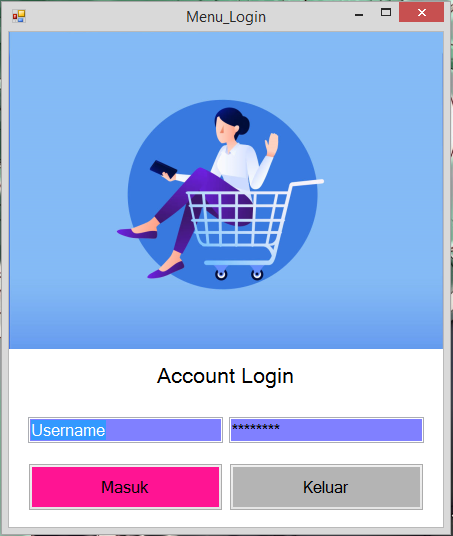 Gambar 3.1 Tampilan Halaman LoginHalaman UtamaHalaman ini akan tampil setelah sukses melaukan proses login. Berikut ini tampilannya :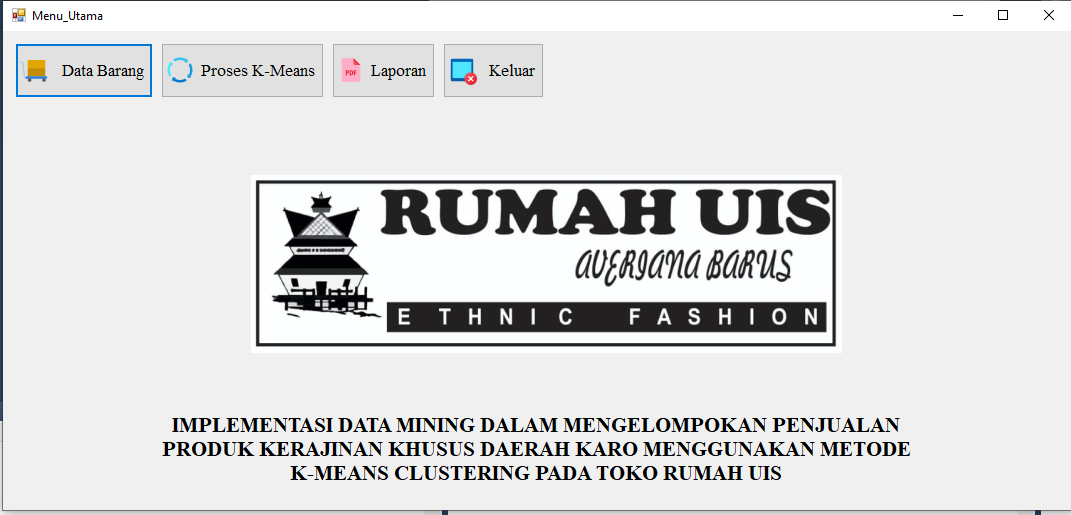 Gambar 3.2 Tampilan Halaman UtamaHalaman Data BarangHalaman ini merupakan tampilan untuk menginput data-data barang yang akan dilakukan oleh user. Berikut ini adalah tampilannya :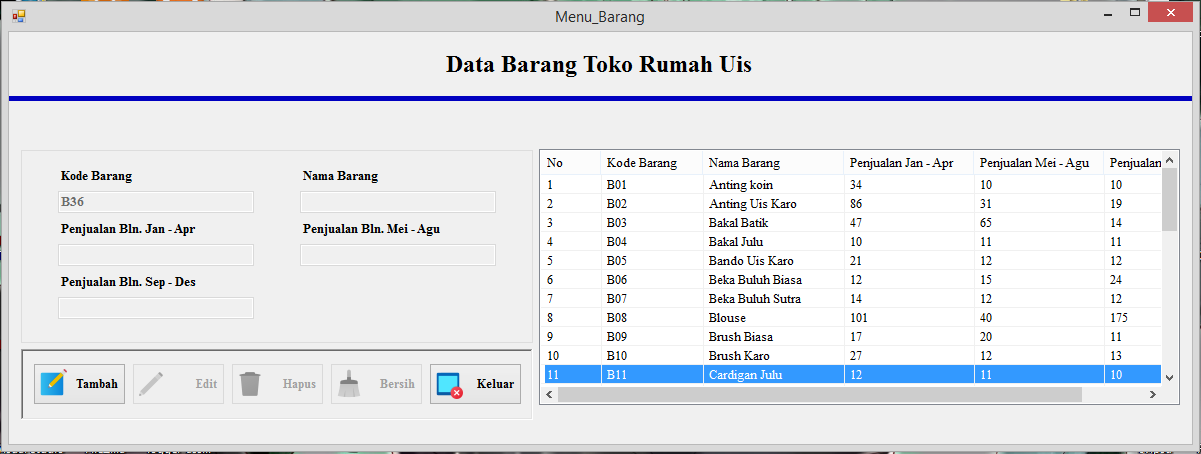 Gambar 3.3 Tampilan Halaman Data BarangHalaman Penentuan CentroidHalaman ini merupakan tampilan untuk menentukan centroid awal, sebelum melakukan proses clustering. Berikut tampilannya :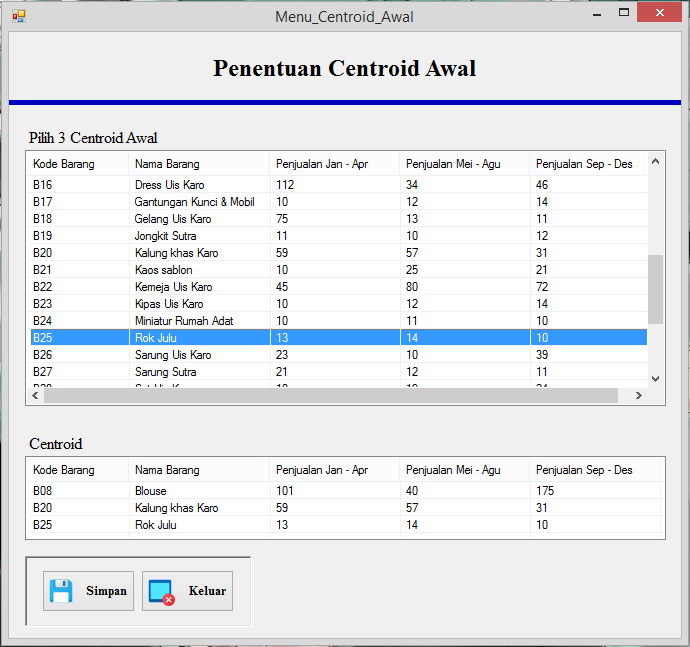 Gambar 3.4 Tampilan Halaman Penentuan CentroidHalaman ProsesHalaman ini merupakan halaman untuk melakukan proses clustering menggunakan metode K-means. Berikut tampilannya :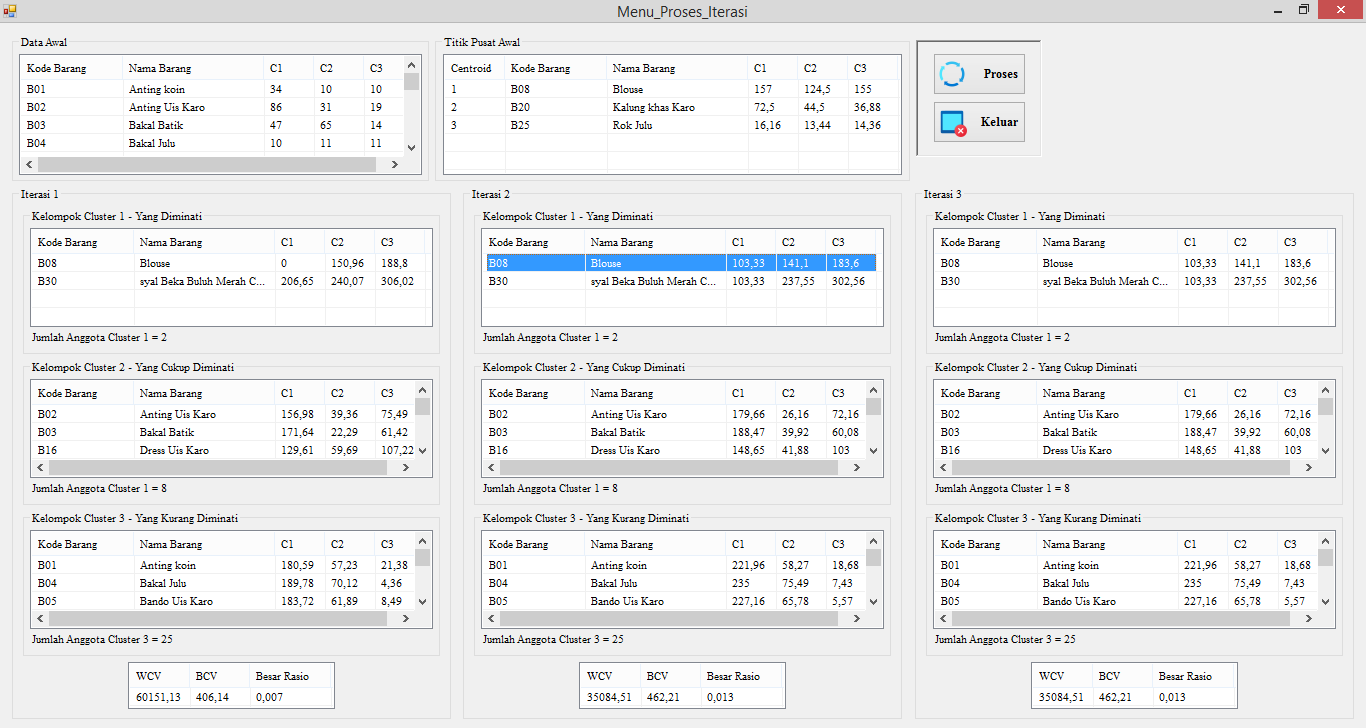 Gambar 3.5 Tampilan Halaman ProsesHalaman LaporanHalaman ini berfungsi untuk menampilkan hasil dari proses metode K-means clustering. Berikut tampilannya :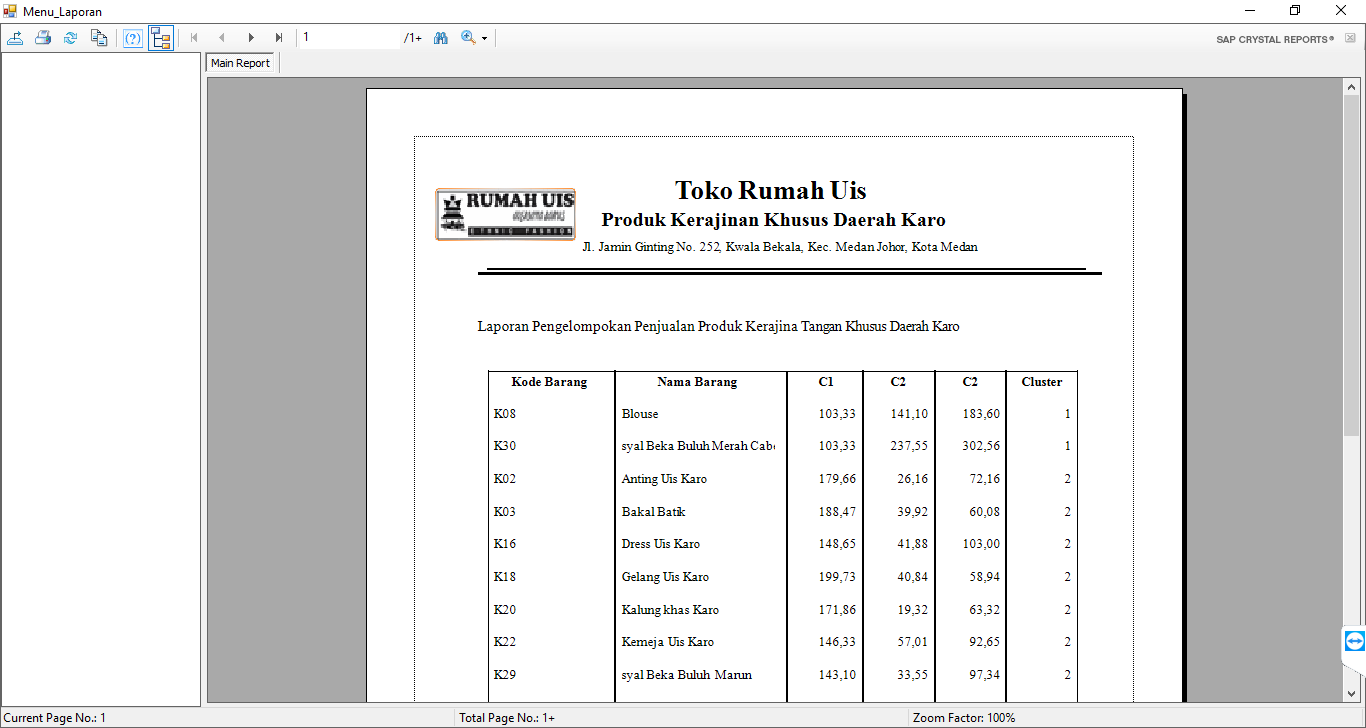 Gambar 3.6 Tampilan Halaman LaporanKesimpulanBerdasarkan analisa dan permasalahan yang terjadi dalam implementasi  data mining dalam pengelompokon produk kerajinan khusus daerah karo dengan menggunakan metode k-means clustering maka dapat ditarik kesimpulan sebagai berikut :Dalam menganalisa permasalahan tentang pengelompokan produk kerajinan khusus daerah karo pada toko Rumah Uis dapat dilakukan dengan penerapan data mining metode k-means clustering.Dalam menentukan pengelompokan produk kerajinan khusus daerah karo dalam menentukan produk yang mana yang paling diminati, sedang diminati, dan kurang diminati oleh konsumen dapat ditentukan menggunakan metode k-means clustering.Dalam merancang sistem untuk mengelompokkan produk kerajinan khusus daerah karo pada toko Rumah Uis dilakukan dengan menggunakan pemodelan UML terlebih dahulu, dengan kata lain aplikasi digambarkan pada Use Case Diagram, Activity Diagram dan Class Diagram. Kemudian dilakukan  pengkodean dengan perancangan tersebut kedalam bentuk Desktop Programming.UCAPAN TERIMA KASIHSaya Mengucapkan terimakasih kepada Ketua Yayasan STMIK Triguna Dharma, Bapak Ishak, S.Kom.,M.Kom selaku dosen pembimbing I saya, kepada Ibu Fifin Sonata, S.Kom.,M.Kom  selaku dosen pembimbing II saya, kepada kedua orang tua saya yang selalu memberi dukungan dan teman seperjuangan.REFERENSI[1]	A. -, F. Marisa, and D. Purnomo, “Penerapan Algoritma Apriori Terhadap Data Penjualan di Toko Gudang BM,” JOINTECS (Journal Inf. Technol. Comput. Sci., vol. 1, no. 1, pp. 1–5, 2016, doi: 10.31328/jointecs.v1i1.408.[2]	R. Setiawan, “Penerapan Data Mining Menggunakan Algoritma K-Means Clustering Untuk Menentukan Strategi Promosi Mahasiswa Baru ( Studi Kasus : Politeknik Lp3i Jakarta ),” J. Lentera Ict, vol. 3, no. 1, pp. 76–92, 2016.[3]	L. Maulida, P. Studi, and M. Informatika, “KUNJUNGAN WISATAWAN KE OBJEK WISATA UNGGULAN DI PROV . DKI JAKARTA DENGAN K-MEANS,” vol. 2, no. 3, pp. 167–174, 2018.[4]	T. Rismawan and D. S. Kusumadewi, “Aplikasi K-Means Untuk Pengelompokkan Mahasiswa Berdasarkan Nilai Body Mass Index (Bmi) & Ukuran Kerangka,” Semin. Nas. Apl. Teknol. Inf., vol. 21, no. 01, pp. 1907–5022, 2008.[5]	E. Muningsih and S. Kiswati, “Sistem Aplikasi Berbasis Optimasi Metode Elbow Untuk Penentuan Clustering Pelanggan,” Joutica, vol. 3, no. 1, p. 117, 2018, doi: 10.30736/jti.v3i1.196.BIOGRAFY PENULISArticle InfoABSTRAKArticle history:-Toko Rumah Uis merupakan salah satu toko kain karo yang memiliki banyak produk yang sudah dimodifikasi ke berbagai bentuk kerajinan tangan seperti tas, pakaian, dan aksesoris. Toko ini kesulitan dalam penyetokan barang yang paling diminati, sedang diminati dan kurang diminati oleh konsumen yang akhirnya menyebabkan beberapa permintaan tidak terpenuhi karena stok barang habis dan terjadi penumpukan barang yang kurang diminati. Untuk menyelesaikan masalah penyetokan barang digunakan data mining dengan algoritma clustering yaitu metode k-means, dimana tahapan awalnya menentukan centroid secara acak dan melakukan perhitungan iterasi pertama serta menentukan centroid baru dari iterasi pertama, selanjutnya dilakukan perhitungan iterasi kedua, dan iterasi ketiga, dikarenakan hasil iterasinya kedua dan ketiga pada tata letak jarak yang paling kecil pada tiga pengelompokkan sama, maka perhitungan berhenti. Hasil yang diperoleh dengan menggunakan data penjualan yang menghasilkan produk yang paling diminati, sedang diminati dan kurang diminati.Keyword:Data miningMetode k-means clusteringStok barangToko Rumah Uis merupakan salah satu toko kain karo yang memiliki banyak produk yang sudah dimodifikasi ke berbagai bentuk kerajinan tangan seperti tas, pakaian, dan aksesoris. Toko ini kesulitan dalam penyetokan barang yang paling diminati, sedang diminati dan kurang diminati oleh konsumen yang akhirnya menyebabkan beberapa permintaan tidak terpenuhi karena stok barang habis dan terjadi penumpukan barang yang kurang diminati. Untuk menyelesaikan masalah penyetokan barang digunakan data mining dengan algoritma clustering yaitu metode k-means, dimana tahapan awalnya menentukan centroid secara acak dan melakukan perhitungan iterasi pertama serta menentukan centroid baru dari iterasi pertama, selanjutnya dilakukan perhitungan iterasi kedua, dan iterasi ketiga, dikarenakan hasil iterasinya kedua dan ketiga pada tata letak jarak yang paling kecil pada tiga pengelompokkan sama, maka perhitungan berhenti. Hasil yang diperoleh dengan menggunakan data penjualan yang menghasilkan produk yang paling diminati, sedang diminati dan kurang diminati.Keyword:Data miningMetode k-means clusteringStok barangCorresponding Author: Nama : Milka libriyani br sembiringSistem InfromasiSTMIK Triguna DharmaEmail: milkalibriyanisembiring13@gmail.comCorresponding Author: Nama : Milka libriyani br sembiringSistem InfromasiSTMIK Triguna DharmaEmail: milkalibriyanisembiring13@gmail.comCorresponding Author: Nama : Milka libriyani br sembiringSistem InfromasiSTMIK Triguna DharmaEmail: milkalibriyanisembiring13@gmail.comNoKode BarangNama BarangData Penjualan Per 4 BulanData Penjualan Per 4 BulanData Penjualan Per 4 BulanNoKode BarangNama BarangJan-AprMei-AgustSep-Des1K08Blouse101401752K20Kalung khas Karo5957313K25Rok Julu131410NoKode BarangNama BarangC1C2C3jarak terdekatBerada di clusterNoKode BarangNama BarangC1C2C3jarak terdekatBerada di cluster1K01Anting koin180,5957,2321,3821,38Cluster 32K02Anting Uis Karo156,9839,3675,4939,36Cluster 23K03Bakal Batik171,6422,2961,4222,29Cluster 24K04Bakal Julu189,7870,124,364,36Cluster 35K05Bando Uis Karo183,7261,898,498,49Cluster 36K06Beka Buluh Biasa177,0563,4214,0714,07Cluster 37K07Beka Buluh Sutra186,8766,423,003,00Cluster 38K08Blouse0,00150,96188,800,00Cluster 19K09Brush Biasa185,3459,447,287,28Cluster 3NoKode BarangNama BarangC1C2C3jarak terdekatBerada di cluster10K10Brush Karo180,2958,0814,4614,46Cluster 311K11Cardigan Julu189,7069,043,163,16Cluster 312K12CD Toto Perjuma189,7870,124,364,36Cluster 313K13Clutch Uis Karo177,9154,4215,0015,00Cluster 314K14Dasi Uis Karo188,5268,744,124,12Cluster 315K15Dompet Uis Karo187,1068,184,364,36Cluster 316K16Dress Uis Karo129,6159,69107,2259,69Cluster 217K17Gantungan Kunci & Mobil187,0568,675,395,39Cluster 318K18Gelang Uis Karo168,2350,9162,0250,91Cluster 219K19Jongkit Sutra188,6069,814,904,90Cluster 320K20Kalung khas Karo150,960,0066,380,00Cluster 221K21Kaos sablon 179,5059,3715,8415,84Cluster 322K22Kemeja Uis Karo123,8749,0596,0449,05Cluster 223K23Kipas Uis Karo187,0568,675,395,39Cluster 324K24Miniatur Rumah Adat190,6570,414,244,24Cluster 325K25Rok Julu188,8066,380,000,00Cluster 326K26Sarung Uis Karo159,6259,7430,9430,94Cluster 327K27Sarung Sutra184,6162,208,318,31Cluster 328K28Set Uis Karo177,5562,4015,1715,17Cluster 329K29syal Beka Buluh  Marun121,0050,81101,7650,81Cluster 230K30syal Beka Buluh Merah Cabe206,65240,07306,02206,65Cluster 131K31Syal Uis Nipes188,4469,144,124,12Cluster 332K32Tas Uis Karo 180,6657,4518,2818,28Cluster 333K33Tempat tisu Beka Buluh 189,1366,441,411,41Cluster 334K34Uis Nipes Biasa176,1351,2015,6515,65Cluster 335K35Uis Nipes Sutra135,1327,3160,7627,31Cluster 2NoKode BarangNama BarangC1C2C3jarak terdekatBerada di clusterNoKode BarangNama BarangC1C2C3jarak terdekatBerada di cluster1K01Anting koin221,9658,2618,6818,68Cluster 32K02Anting Uis Karo179,6626,1572,1626,15Cluster 23K03Bakal Batik188,4739,9260,0839,92Cluster 24K04Bakal Julu235,0075,497,437,43Cluster 35K05Bando Uis Karo227,1665,785,575,57Cluster 36K06Beka Buluh Biasa224,0068,5310,6110,61Cluster 37K07Beka Buluh Sutra231,4271,403,513,51Cluster 38K08Blouse103,33141,11183,60103,33Cluster 19K09Brush Biasa226,4065,957,427,42Cluster 310K10Brush Karo222,9860,8011,0211,02Cluster 311K11Cardigan Julu234,3874,196,506,50Cluster 312K12CD Toto Perjuma235,0075,497,437,43Cluster 313K13Clutch Uis Karo219,7157,9711,1611,16Cluster 314K14Dasi Uis Karo233,6373,485,755,75Cluster 315K15Dompet Uis Karo232,5373,165,015,01Cluster 316K16Dress Uis Karo148,6541,88103,0041,88Cluster 217K17Gantungan Kunci & Mobil232,6974,076,346,34Cluster 318K18Gelang Uis Karo199,7340,8458,9440,84Cluster 219K19Jongkit Sutra234,2574,776,646,64Cluster 320K20Kalung khas Karo171,8619,3163,3219,31Cluster 221K21Kaos sablon 222,4167,3714,6914,69Cluster 322K22Kemeja Uis Karo146,3357,0192,6557,01Cluster 223K23Kipas Uis Karo232,6974,076,346,34Cluster 324K24Miniatur Rumah Adat235,6275,837,937,93Cluster 325K25Rok Julu232,3272,065,415,41Cluster 326K26Sarung Uis Karo211,0060,3725,8025,80Cluster 327K27Sarung Sutra227,7966,176,076,07Cluster 328K28Set Uis Karo223,3868,7212,7212,72Cluster 329K29syal Beka Buluh  Marun143,1033,5597,3433,55Cluster 230K30syal Beka Buluh Merah Cabe103,33237,55302,56103,33Cluster 131K31Syal Uis Nipes233,7774,326,186,18Cluster 332K32Tas Uis Karo 222,4759,2815,4115,41Cluster 333K33Tempat tisu Beka Buluh 232,4772,486,226,22Cluster 334K34Uis Nipes Biasa216,8657,1712,3112,31Cluster 335K35Uis Nipes Sutra172,2922,4156,1222,41Cluster 2NoKode BarangNama BarangC1C2C3jarak terdekatBerada di clusterNoKode BarangNama BarangC1C2C3jarak terdekatBerada di cluster1K01Anting koin221,9658,2618,6818,68Cluster 32K02Anting Uis Karo179,6626,1572,1626,15Cluster 23K03Bakal Batik188,4739,9260,0839,92Cluster 24K04Bakal Julu235,0075,497,437,43Cluster 35K05Bando Uis Karo227,1665,785,575,57Cluster 36K06Beka Buluh Biasa224,0068,5310,6110,61Cluster 37K07Beka Buluh Sutra231,4271,403,513,51Cluster 38K08Blouse103,33141,11183,60103,33Cluster 19K09Brush Biasa226,4065,957,427,42Cluster 310K10Brush Karo222,9860,8011,0211,02Cluster 311K11Cardigan Julu234,3874,196,506,50Cluster 312K12CD Toto Perjuma235,0075,497,437,43Cluster 313K13Clutch Uis Karo219,7157,9711,1611,16Cluster 314K14Dasi Uis Karo233,6373,485,755,75Cluster 315K15Dompet Uis Karo232,5373,165,015,01Cluster 316K16Dress Uis Karo148,6541,88103,0041,88Cluster 217K17Gantungan Kunci & Mobil232,6974,076,346,34Cluster 318K18Gelang Uis Karo199,7340,8458,9440,84Cluster 219K19Jongkit Sutra234,2574,776,646,64Cluster 320K20Kalung khas Karo171,8619,3163,3219,31Cluster 221K21Kaos sablon 222,4167,3714,6914,69Cluster 322K22Kemeja Uis Karo146,3357,0192,6557,01Cluster 223K23Kipas Uis Karo232,6974,076,346,34Cluster 324K24Miniatur Rumah Adat235,6275,837,937,93Cluster 325K25Rok Julu232,3272,065,415,41Cluster 326K26Sarung Uis Karo211,0060,3725,8025,80Cluster 327K27Sarung Sutra227,7966,176,076,07Cluster 328K28Set Uis Karo223,3868,7212,7212,72Cluster 329K29syal Beka Buluh  Marun143,1033,5597,3433,55Cluster 230K30syal Beka Buluh Merah Cabe103,33237,55302,56103,33Cluster 131K31Syal Uis Nipes233,7774,326,186,18Cluster 332K32Tas Uis Karo 222,4759,2815,4115,41Cluster 333K33Tempat tisu Beka Buluh 232,4772,486,226,22Cluster 334K34Uis Nipes Biasa216,8657,1712,3112,31Cluster 335K35Uis Nipes Sutra172,2922,4156,1222,41Cluster 2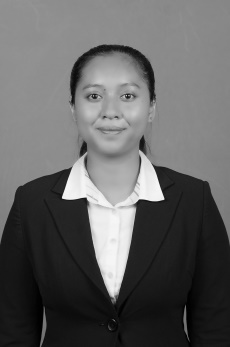 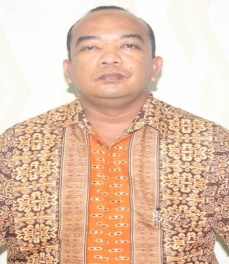 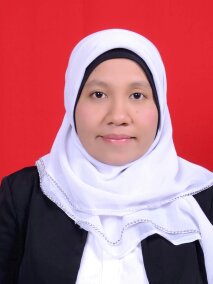 